Rubrik Penilaian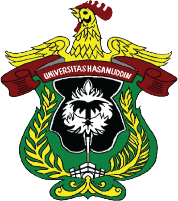 UNIVERSITAS HASANUDDINFAKULTAS TEKNIKTEKNIK GEOLOGIUNIVERSITAS HASANUDDINFAKULTAS TEKNIKTEKNIK GEOLOGIUNIVERSITAS HASANUDDINFAKULTAS TEKNIKTEKNIK GEOLOGIUNIVERSITAS HASANUDDINFAKULTAS TEKNIKTEKNIK GEOLOGIUNIVERSITAS HASANUDDINFAKULTAS TEKNIKTEKNIK GEOLOGIUNIVERSITAS HASANUDDINFAKULTAS TEKNIKTEKNIK GEOLOGIUNIVERSITAS HASANUDDINFAKULTAS TEKNIKTEKNIK GEOLOGIUNIVERSITAS HASANUDDINFAKULTAS TEKNIKTEKNIK GEOLOGIUNIVERSITAS HASANUDDINFAKULTAS TEKNIKTEKNIK GEOLOGIUNIVERSITAS HASANUDDINFAKULTAS TEKNIKTEKNIK GEOLOGIUNIVERSITAS HASANUDDINFAKULTAS TEKNIKTEKNIK GEOLOGIKode DokumenSW-D611-30Kode DokumenSW-D611-30RENCANA PEMBELAJARAN SEMESTERRENCANA PEMBELAJARAN SEMESTERRENCANA PEMBELAJARAN SEMESTERRENCANA PEMBELAJARAN SEMESTERRENCANA PEMBELAJARAN SEMESTERRENCANA PEMBELAJARAN SEMESTERRENCANA PEMBELAJARAN SEMESTERRENCANA PEMBELAJARAN SEMESTERRENCANA PEMBELAJARAN SEMESTERRENCANA PEMBELAJARAN SEMESTERRENCANA PEMBELAJARAN SEMESTERRENCANA PEMBELAJARAN SEMESTERRENCANA PEMBELAJARAN SEMESTERRENCANA PEMBELAJARAN SEMESTERMATA KULIAH (MK)MATA KULIAH (MK)MATA KULIAH (MK)MATA KULIAH (MK)MATA KULIAH (MK)KODERumpun MKRumpun MKRumpun MKBOBOT (SKS)BOBOT (SKS)SEMESTERSEMESTERTgl PenyusunanGEOWISATA DAN GEOPARKGEOWISATA DAN GEOPARKGEOWISATA DAN GEOPARKGEOWISATA DAN GEOPARKGEOWISATA DAN GEOPARK21D06134902Ilmu dan Teknologi RekayasaIlmu dan Teknologi RekayasaIlmu dan Teknologi RekayasaT=1P=15 & 65 & 6Juni 2023OTORISASITM=Tatap Muka, PT=Penugasan Terstruktur, BM=Belajar mandiri.S= Sikap, P= Pengetahuan, KU= Keterampilan Umum, KK= Keterampilan KhususOTORISASITM=Tatap Muka, PT=Penugasan Terstruktur, BM=Belajar mandiri.S= Sikap, P= Pengetahuan, KU= Keterampilan Umum, KK= Keterampilan KhususOTORISASITM=Tatap Muka, PT=Penugasan Terstruktur, BM=Belajar mandiri.S= Sikap, P= Pengetahuan, KU= Keterampilan Umum, KK= Keterampilan KhususOTORISASITM=Tatap Muka, PT=Penugasan Terstruktur, BM=Belajar mandiri.S= Sikap, P= Pengetahuan, KU= Keterampilan Umum, KK= Keterampilan KhususOTORISASITM=Tatap Muka, PT=Penugasan Terstruktur, BM=Belajar mandiri.S= Sikap, P= Pengetahuan, KU= Keterampilan Umum, KK= Keterampilan KhususPengembang RPSPengembang RPSKoordinator RMKKoordinator RMKKoordinator RMKKoordinator RMKKetua PRODIKetua PRODIKetua PRODIOTORISASITM=Tatap Muka, PT=Penugasan Terstruktur, BM=Belajar mandiri.S= Sikap, P= Pengetahuan, KU= Keterampilan Umum, KK= Keterampilan KhususOTORISASITM=Tatap Muka, PT=Penugasan Terstruktur, BM=Belajar mandiri.S= Sikap, P= Pengetahuan, KU= Keterampilan Umum, KK= Keterampilan KhususOTORISASITM=Tatap Muka, PT=Penugasan Terstruktur, BM=Belajar mandiri.S= Sikap, P= Pengetahuan, KU= Keterampilan Umum, KK= Keterampilan KhususOTORISASITM=Tatap Muka, PT=Penugasan Terstruktur, BM=Belajar mandiri.S= Sikap, P= Pengetahuan, KU= Keterampilan Umum, KK= Keterampilan KhususOTORISASITM=Tatap Muka, PT=Penugasan Terstruktur, BM=Belajar mandiri.S= Sikap, P= Pengetahuan, KU= Keterampilan Umum, KK= Keterampilan KhususHj. Rohaya LangkokeHj. Rohaya LangkokeIlham AlimuddinIlham AlimuddinIlham AlimuddinIlham AlimuddinHendra PachriHendra PachriHendra PachriCapaian Pembelajaran (CP)CPL-PRODI yang dibebankan pada MKCPL-PRODI yang dibebankan pada MKCPL-PRODI yang dibebankan pada MKCPL-PRODI yang dibebankan pada MKCPL-PRODI yang dibebankan pada MKCPL-PRODI yang dibebankan pada MKIndikator Kinerja (IK)Indikator Kinerja (IK)Indikator Kinerja (IK)Indikator Kinerja (IK)Indikator Kinerja (IK)Indikator Kinerja (IK)Indikator Kinerja (IK)Capaian Pembelajaran (CP)CPL 2CPL 8CP-9Memiliki pemahaman tentang proses geologi,  beserta produk yang menyusun dan membentuk bumi.Memiliki etika profesional, integritas, dan menunjukkan komitmen yang kuat dalam semua aspek pekerjaan, termasuk keselamatan kerja, tanggung jawab, kejujuran, dan sikap toleransi dalam menjalankan fungsinya di kehidupanMemiliki sikap terampil dalam berwirausaha, komunikasi yang efektif, pengalaman kepemimpinan dan kerja tim, keterampilan manajemen proyek, serta komitmen terhadap pembelajaran seumur hidup dan pengembanganMemiliki pemahaman tentang proses geologi,  beserta produk yang menyusun dan membentuk bumi.Memiliki etika profesional, integritas, dan menunjukkan komitmen yang kuat dalam semua aspek pekerjaan, termasuk keselamatan kerja, tanggung jawab, kejujuran, dan sikap toleransi dalam menjalankan fungsinya di kehidupanMemiliki sikap terampil dalam berwirausaha, komunikasi yang efektif, pengalaman kepemimpinan dan kerja tim, keterampilan manajemen proyek, serta komitmen terhadap pembelajaran seumur hidup dan pengembanganMemiliki pemahaman tentang proses geologi,  beserta produk yang menyusun dan membentuk bumi.Memiliki etika profesional, integritas, dan menunjukkan komitmen yang kuat dalam semua aspek pekerjaan, termasuk keselamatan kerja, tanggung jawab, kejujuran, dan sikap toleransi dalam menjalankan fungsinya di kehidupanMemiliki sikap terampil dalam berwirausaha, komunikasi yang efektif, pengalaman kepemimpinan dan kerja tim, keterampilan manajemen proyek, serta komitmen terhadap pembelajaran seumur hidup dan pengembanganMemiliki pemahaman tentang proses geologi,  beserta produk yang menyusun dan membentuk bumi.Memiliki etika profesional, integritas, dan menunjukkan komitmen yang kuat dalam semua aspek pekerjaan, termasuk keselamatan kerja, tanggung jawab, kejujuran, dan sikap toleransi dalam menjalankan fungsinya di kehidupanMemiliki sikap terampil dalam berwirausaha, komunikasi yang efektif, pengalaman kepemimpinan dan kerja tim, keterampilan manajemen proyek, serta komitmen terhadap pembelajaran seumur hidup dan pengembanganMemiliki pemahaman tentang proses geologi,  beserta produk yang menyusun dan membentuk bumi.Memiliki etika profesional, integritas, dan menunjukkan komitmen yang kuat dalam semua aspek pekerjaan, termasuk keselamatan kerja, tanggung jawab, kejujuran, dan sikap toleransi dalam menjalankan fungsinya di kehidupanMemiliki sikap terampil dalam berwirausaha, komunikasi yang efektif, pengalaman kepemimpinan dan kerja tim, keterampilan manajemen proyek, serta komitmen terhadap pembelajaran seumur hidup dan pengembanganP4P5P6S1S2S4S5S6Mampu menerapkan pengetahuan matematika dan sains dasar untuk memahami proses-proses geologi.Mampu mengeidentifikasi produk dari proses geologiMampu mengeidentifikasi produk dari proses geologiMampu memahami dan menerapkan sikap profesionalismeMampu menerapkan kode etik profesiMemiliki sikap kepemimpinan yang partisipatif.Memiliki keterampilan manajemen, kecakapan dalam komunikas dan semangatMemiliki kemauan pengembangan diri dan semangat belajar sepanjang hayatMampu menerapkan pengetahuan matematika dan sains dasar untuk memahami proses-proses geologi.Mampu mengeidentifikasi produk dari proses geologiMampu mengeidentifikasi produk dari proses geologiMampu memahami dan menerapkan sikap profesionalismeMampu menerapkan kode etik profesiMemiliki sikap kepemimpinan yang partisipatif.Memiliki keterampilan manajemen, kecakapan dalam komunikas dan semangatMemiliki kemauan pengembangan diri dan semangat belajar sepanjang hayatMampu menerapkan pengetahuan matematika dan sains dasar untuk memahami proses-proses geologi.Mampu mengeidentifikasi produk dari proses geologiMampu mengeidentifikasi produk dari proses geologiMampu memahami dan menerapkan sikap profesionalismeMampu menerapkan kode etik profesiMemiliki sikap kepemimpinan yang partisipatif.Memiliki keterampilan manajemen, kecakapan dalam komunikas dan semangatMemiliki kemauan pengembangan diri dan semangat belajar sepanjang hayatMampu menerapkan pengetahuan matematika dan sains dasar untuk memahami proses-proses geologi.Mampu mengeidentifikasi produk dari proses geologiMampu mengeidentifikasi produk dari proses geologiMampu memahami dan menerapkan sikap profesionalismeMampu menerapkan kode etik profesiMemiliki sikap kepemimpinan yang partisipatif.Memiliki keterampilan manajemen, kecakapan dalam komunikas dan semangatMemiliki kemauan pengembangan diri dan semangat belajar sepanjang hayatMampu menerapkan pengetahuan matematika dan sains dasar untuk memahami proses-proses geologi.Mampu mengeidentifikasi produk dari proses geologiMampu mengeidentifikasi produk dari proses geologiMampu memahami dan menerapkan sikap profesionalismeMampu menerapkan kode etik profesiMemiliki sikap kepemimpinan yang partisipatif.Memiliki keterampilan manajemen, kecakapan dalam komunikas dan semangatMemiliki kemauan pengembangan diri dan semangat belajar sepanjang hayatMampu menerapkan pengetahuan matematika dan sains dasar untuk memahami proses-proses geologi.Mampu mengeidentifikasi produk dari proses geologiMampu mengeidentifikasi produk dari proses geologiMampu memahami dan menerapkan sikap profesionalismeMampu menerapkan kode etik profesiMemiliki sikap kepemimpinan yang partisipatif.Memiliki keterampilan manajemen, kecakapan dalam komunikas dan semangatMemiliki kemauan pengembangan diri dan semangat belajar sepanjang hayatCapaian Pembelajaran (CP)Capaian Pembelajaran Mata Kuliah (CPMK)Capaian Pembelajaran Mata Kuliah (CPMK)Capaian Pembelajaran Mata Kuliah (CPMK)Capaian Pembelajaran Mata Kuliah (CPMK)Capaian Pembelajaran Mata Kuliah (CPMK)Capaian Pembelajaran Mata Kuliah (CPMK)Capaian Pembelajaran (CP)CPMK-1CPMK-2CPMK-3CPMK-4CPMK-5CPMK-1CPMK-2CPMK-3CPMK-4CPMK-5Mampu memahami konsep dan prinsip dalam pengembangan geowisata.Mampu menjelaskan pentingnya nilai geologi dalam geowisata.Mampu mengidentifikasi dan menganalisis potensi geowisata dalam suatu wilayah.Mampu mengembangkan ide dan rencana pengembangan geowisata dan geopark secara berkelanjutan.Mampu menerapkan teknik dan strategi dalam pengelolaan kawasan geopark.Mampu memahami konsep dan prinsip dalam pengembangan geowisata.Mampu menjelaskan pentingnya nilai geologi dalam geowisata.Mampu mengidentifikasi dan menganalisis potensi geowisata dalam suatu wilayah.Mampu mengembangkan ide dan rencana pengembangan geowisata dan geopark secara berkelanjutan.Mampu menerapkan teknik dan strategi dalam pengelolaan kawasan geopark.Mampu memahami konsep dan prinsip dalam pengembangan geowisata.Mampu menjelaskan pentingnya nilai geologi dalam geowisata.Mampu mengidentifikasi dan menganalisis potensi geowisata dalam suatu wilayah.Mampu mengembangkan ide dan rencana pengembangan geowisata dan geopark secara berkelanjutan.Mampu menerapkan teknik dan strategi dalam pengelolaan kawasan geopark.Mampu memahami konsep dan prinsip dalam pengembangan geowisata.Mampu menjelaskan pentingnya nilai geologi dalam geowisata.Mampu mengidentifikasi dan menganalisis potensi geowisata dalam suatu wilayah.Mampu mengembangkan ide dan rencana pengembangan geowisata dan geopark secara berkelanjutan.Mampu menerapkan teknik dan strategi dalam pengelolaan kawasan geopark.Mampu memahami konsep dan prinsip dalam pengembangan geowisata.Mampu menjelaskan pentingnya nilai geologi dalam geowisata.Mampu mengidentifikasi dan menganalisis potensi geowisata dalam suatu wilayah.Mampu mengembangkan ide dan rencana pengembangan geowisata dan geopark secara berkelanjutan.Mampu menerapkan teknik dan strategi dalam pengelolaan kawasan geopark.Mampu memahami konsep dan prinsip dalam pengembangan geowisata.Mampu menjelaskan pentingnya nilai geologi dalam geowisata.Mampu mengidentifikasi dan menganalisis potensi geowisata dalam suatu wilayah.Mampu mengembangkan ide dan rencana pengembangan geowisata dan geopark secara berkelanjutan.Mampu menerapkan teknik dan strategi dalam pengelolaan kawasan geopark.Mampu memahami konsep dan prinsip dalam pengembangan geowisata.Mampu menjelaskan pentingnya nilai geologi dalam geowisata.Mampu mengidentifikasi dan menganalisis potensi geowisata dalam suatu wilayah.Mampu mengembangkan ide dan rencana pengembangan geowisata dan geopark secara berkelanjutan.Mampu menerapkan teknik dan strategi dalam pengelolaan kawasan geopark.Mampu memahami konsep dan prinsip dalam pengembangan geowisata.Mampu menjelaskan pentingnya nilai geologi dalam geowisata.Mampu mengidentifikasi dan menganalisis potensi geowisata dalam suatu wilayah.Mampu mengembangkan ide dan rencana pengembangan geowisata dan geopark secara berkelanjutan.Mampu menerapkan teknik dan strategi dalam pengelolaan kawasan geopark.Mampu memahami konsep dan prinsip dalam pengembangan geowisata.Mampu menjelaskan pentingnya nilai geologi dalam geowisata.Mampu mengidentifikasi dan menganalisis potensi geowisata dalam suatu wilayah.Mampu mengembangkan ide dan rencana pengembangan geowisata dan geopark secara berkelanjutan.Mampu menerapkan teknik dan strategi dalam pengelolaan kawasan geopark.Mampu memahami konsep dan prinsip dalam pengembangan geowisata.Mampu menjelaskan pentingnya nilai geologi dalam geowisata.Mampu mengidentifikasi dan menganalisis potensi geowisata dalam suatu wilayah.Mampu mengembangkan ide dan rencana pengembangan geowisata dan geopark secara berkelanjutan.Mampu menerapkan teknik dan strategi dalam pengelolaan kawasan geopark.Mampu memahami konsep dan prinsip dalam pengembangan geowisata.Mampu menjelaskan pentingnya nilai geologi dalam geowisata.Mampu mengidentifikasi dan menganalisis potensi geowisata dalam suatu wilayah.Mampu mengembangkan ide dan rencana pengembangan geowisata dan geopark secara berkelanjutan.Mampu menerapkan teknik dan strategi dalam pengelolaan kawasan geopark.Capaian Pembelajaran (CP)CPL  Sub-CPMKCPL  Sub-CPMKCPL  Sub-CPMKCPL  Sub-CPMKCPL  Sub-CPMKCPL  Sub-CPMKCapaian Pembelajaran (CP)Sub-CPMK 1Sub-CPMK 2Sub-CPMK 3Sub-CPMK 4Sub-CPMK 5Sub-CPMK 1Sub-CPMK 2Sub-CPMK 3Sub-CPMK 4Sub-CPMK 5Sub-CPMK 1Sub-CPMK 2Sub-CPMK 3Sub-CPMK 4Sub-CPMK 5Memahami Definisi dan ruang lingkup geowisata beserta nilai geologi dalam geowisata.Melakukan pendekatan dan praktik dalam pengembangan geowisata.Memahami konsep dan tujuan pembentukan geoparkMemahami konsep dan tujuan pembentukan geopark.Memahami kriteria dan prinsip pengelolaan geopark.Menganalisis studi kasus pengelolaan geopark di berbagai negara.Identifikasi potensi geologi dan geowisata dalam suatu wilayah.Inventarisasi situs-situs geologi dan atraksi geowisata.Analisis daya tarik dan potensi pengembangan geowisata.Perencanaan dan pengembangan geopark.Pengelolaan interpretasi geologi dan fasilitas pendukung.Pendidikan dan partisipasi masyarakat dalam pengelolaan geopark.Konsep pembangunan berkelanjutan dalam geowisata dan geopark.Pengelolaan sumber daya alam dan budaya dalam geopark.Pemasaran dan promosi geowisata dan geopark.Memahami Definisi dan ruang lingkup geowisata beserta nilai geologi dalam geowisata.Melakukan pendekatan dan praktik dalam pengembangan geowisata.Memahami konsep dan tujuan pembentukan geoparkMemahami konsep dan tujuan pembentukan geopark.Memahami kriteria dan prinsip pengelolaan geopark.Menganalisis studi kasus pengelolaan geopark di berbagai negara.Identifikasi potensi geologi dan geowisata dalam suatu wilayah.Inventarisasi situs-situs geologi dan atraksi geowisata.Analisis daya tarik dan potensi pengembangan geowisata.Perencanaan dan pengembangan geopark.Pengelolaan interpretasi geologi dan fasilitas pendukung.Pendidikan dan partisipasi masyarakat dalam pengelolaan geopark.Konsep pembangunan berkelanjutan dalam geowisata dan geopark.Pengelolaan sumber daya alam dan budaya dalam geopark.Pemasaran dan promosi geowisata dan geopark.Memahami Definisi dan ruang lingkup geowisata beserta nilai geologi dalam geowisata.Melakukan pendekatan dan praktik dalam pengembangan geowisata.Memahami konsep dan tujuan pembentukan geoparkMemahami konsep dan tujuan pembentukan geopark.Memahami kriteria dan prinsip pengelolaan geopark.Menganalisis studi kasus pengelolaan geopark di berbagai negara.Identifikasi potensi geologi dan geowisata dalam suatu wilayah.Inventarisasi situs-situs geologi dan atraksi geowisata.Analisis daya tarik dan potensi pengembangan geowisata.Perencanaan dan pengembangan geopark.Pengelolaan interpretasi geologi dan fasilitas pendukung.Pendidikan dan partisipasi masyarakat dalam pengelolaan geopark.Konsep pembangunan berkelanjutan dalam geowisata dan geopark.Pengelolaan sumber daya alam dan budaya dalam geopark.Pemasaran dan promosi geowisata dan geopark.Memahami Definisi dan ruang lingkup geowisata beserta nilai geologi dalam geowisata.Melakukan pendekatan dan praktik dalam pengembangan geowisata.Memahami konsep dan tujuan pembentukan geoparkMemahami konsep dan tujuan pembentukan geopark.Memahami kriteria dan prinsip pengelolaan geopark.Menganalisis studi kasus pengelolaan geopark di berbagai negara.Identifikasi potensi geologi dan geowisata dalam suatu wilayah.Inventarisasi situs-situs geologi dan atraksi geowisata.Analisis daya tarik dan potensi pengembangan geowisata.Perencanaan dan pengembangan geopark.Pengelolaan interpretasi geologi dan fasilitas pendukung.Pendidikan dan partisipasi masyarakat dalam pengelolaan geopark.Konsep pembangunan berkelanjutan dalam geowisata dan geopark.Pengelolaan sumber daya alam dan budaya dalam geopark.Pemasaran dan promosi geowisata dan geopark.Memahami Definisi dan ruang lingkup geowisata beserta nilai geologi dalam geowisata.Melakukan pendekatan dan praktik dalam pengembangan geowisata.Memahami konsep dan tujuan pembentukan geoparkMemahami konsep dan tujuan pembentukan geopark.Memahami kriteria dan prinsip pengelolaan geopark.Menganalisis studi kasus pengelolaan geopark di berbagai negara.Identifikasi potensi geologi dan geowisata dalam suatu wilayah.Inventarisasi situs-situs geologi dan atraksi geowisata.Analisis daya tarik dan potensi pengembangan geowisata.Perencanaan dan pengembangan geopark.Pengelolaan interpretasi geologi dan fasilitas pendukung.Pendidikan dan partisipasi masyarakat dalam pengelolaan geopark.Konsep pembangunan berkelanjutan dalam geowisata dan geopark.Pengelolaan sumber daya alam dan budaya dalam geopark.Pemasaran dan promosi geowisata dan geopark.Memahami Definisi dan ruang lingkup geowisata beserta nilai geologi dalam geowisata.Melakukan pendekatan dan praktik dalam pengembangan geowisata.Memahami konsep dan tujuan pembentukan geoparkMemahami konsep dan tujuan pembentukan geopark.Memahami kriteria dan prinsip pengelolaan geopark.Menganalisis studi kasus pengelolaan geopark di berbagai negara.Identifikasi potensi geologi dan geowisata dalam suatu wilayah.Inventarisasi situs-situs geologi dan atraksi geowisata.Analisis daya tarik dan potensi pengembangan geowisata.Perencanaan dan pengembangan geopark.Pengelolaan interpretasi geologi dan fasilitas pendukung.Pendidikan dan partisipasi masyarakat dalam pengelolaan geopark.Konsep pembangunan berkelanjutan dalam geowisata dan geopark.Pengelolaan sumber daya alam dan budaya dalam geopark.Pemasaran dan promosi geowisata dan geopark.Memahami Definisi dan ruang lingkup geowisata beserta nilai geologi dalam geowisata.Melakukan pendekatan dan praktik dalam pengembangan geowisata.Memahami konsep dan tujuan pembentukan geoparkMemahami konsep dan tujuan pembentukan geopark.Memahami kriteria dan prinsip pengelolaan geopark.Menganalisis studi kasus pengelolaan geopark di berbagai negara.Identifikasi potensi geologi dan geowisata dalam suatu wilayah.Inventarisasi situs-situs geologi dan atraksi geowisata.Analisis daya tarik dan potensi pengembangan geowisata.Perencanaan dan pengembangan geopark.Pengelolaan interpretasi geologi dan fasilitas pendukung.Pendidikan dan partisipasi masyarakat dalam pengelolaan geopark.Konsep pembangunan berkelanjutan dalam geowisata dan geopark.Pengelolaan sumber daya alam dan budaya dalam geopark.Pemasaran dan promosi geowisata dan geopark.Memahami Definisi dan ruang lingkup geowisata beserta nilai geologi dalam geowisata.Melakukan pendekatan dan praktik dalam pengembangan geowisata.Memahami konsep dan tujuan pembentukan geoparkMemahami konsep dan tujuan pembentukan geopark.Memahami kriteria dan prinsip pengelolaan geopark.Menganalisis studi kasus pengelolaan geopark di berbagai negara.Identifikasi potensi geologi dan geowisata dalam suatu wilayah.Inventarisasi situs-situs geologi dan atraksi geowisata.Analisis daya tarik dan potensi pengembangan geowisata.Perencanaan dan pengembangan geopark.Pengelolaan interpretasi geologi dan fasilitas pendukung.Pendidikan dan partisipasi masyarakat dalam pengelolaan geopark.Konsep pembangunan berkelanjutan dalam geowisata dan geopark.Pengelolaan sumber daya alam dan budaya dalam geopark.Pemasaran dan promosi geowisata dan geopark.Memahami Definisi dan ruang lingkup geowisata beserta nilai geologi dalam geowisata.Melakukan pendekatan dan praktik dalam pengembangan geowisata.Memahami konsep dan tujuan pembentukan geoparkMemahami konsep dan tujuan pembentukan geopark.Memahami kriteria dan prinsip pengelolaan geopark.Menganalisis studi kasus pengelolaan geopark di berbagai negara.Identifikasi potensi geologi dan geowisata dalam suatu wilayah.Inventarisasi situs-situs geologi dan atraksi geowisata.Analisis daya tarik dan potensi pengembangan geowisata.Perencanaan dan pengembangan geopark.Pengelolaan interpretasi geologi dan fasilitas pendukung.Pendidikan dan partisipasi masyarakat dalam pengelolaan geopark.Konsep pembangunan berkelanjutan dalam geowisata dan geopark.Pengelolaan sumber daya alam dan budaya dalam geopark.Pemasaran dan promosi geowisata dan geopark.Memahami Definisi dan ruang lingkup geowisata beserta nilai geologi dalam geowisata.Melakukan pendekatan dan praktik dalam pengembangan geowisata.Memahami konsep dan tujuan pembentukan geoparkMemahami konsep dan tujuan pembentukan geopark.Memahami kriteria dan prinsip pengelolaan geopark.Menganalisis studi kasus pengelolaan geopark di berbagai negara.Identifikasi potensi geologi dan geowisata dalam suatu wilayah.Inventarisasi situs-situs geologi dan atraksi geowisata.Analisis daya tarik dan potensi pengembangan geowisata.Perencanaan dan pengembangan geopark.Pengelolaan interpretasi geologi dan fasilitas pendukung.Pendidikan dan partisipasi masyarakat dalam pengelolaan geopark.Konsep pembangunan berkelanjutan dalam geowisata dan geopark.Pengelolaan sumber daya alam dan budaya dalam geopark.Pemasaran dan promosi geowisata dan geopark.Deskripsi Singkat Mata KuliahMata kuliah Geowisata dan Geopark membahas tentang konsep, prinsip, dan praktik dalam pengembangan geowisata dan pengelolaan geopark. Mahasiswa akan mempelajari mengenai pentingnya nilai geologi dan keanekaragaman geologi dalam geowisata, serta pengelolaan kawasan geopark sebagai warisan geologi yang dilindungi dan dimanfaatkan secara berkelanjutan.Mata kuliah Geowisata dan Geopark membahas tentang konsep, prinsip, dan praktik dalam pengembangan geowisata dan pengelolaan geopark. Mahasiswa akan mempelajari mengenai pentingnya nilai geologi dan keanekaragaman geologi dalam geowisata, serta pengelolaan kawasan geopark sebagai warisan geologi yang dilindungi dan dimanfaatkan secara berkelanjutan.Mata kuliah Geowisata dan Geopark membahas tentang konsep, prinsip, dan praktik dalam pengembangan geowisata dan pengelolaan geopark. Mahasiswa akan mempelajari mengenai pentingnya nilai geologi dan keanekaragaman geologi dalam geowisata, serta pengelolaan kawasan geopark sebagai warisan geologi yang dilindungi dan dimanfaatkan secara berkelanjutan.Mata kuliah Geowisata dan Geopark membahas tentang konsep, prinsip, dan praktik dalam pengembangan geowisata dan pengelolaan geopark. Mahasiswa akan mempelajari mengenai pentingnya nilai geologi dan keanekaragaman geologi dalam geowisata, serta pengelolaan kawasan geopark sebagai warisan geologi yang dilindungi dan dimanfaatkan secara berkelanjutan.Mata kuliah Geowisata dan Geopark membahas tentang konsep, prinsip, dan praktik dalam pengembangan geowisata dan pengelolaan geopark. Mahasiswa akan mempelajari mengenai pentingnya nilai geologi dan keanekaragaman geologi dalam geowisata, serta pengelolaan kawasan geopark sebagai warisan geologi yang dilindungi dan dimanfaatkan secara berkelanjutan.Mata kuliah Geowisata dan Geopark membahas tentang konsep, prinsip, dan praktik dalam pengembangan geowisata dan pengelolaan geopark. Mahasiswa akan mempelajari mengenai pentingnya nilai geologi dan keanekaragaman geologi dalam geowisata, serta pengelolaan kawasan geopark sebagai warisan geologi yang dilindungi dan dimanfaatkan secara berkelanjutan.Mata kuliah Geowisata dan Geopark membahas tentang konsep, prinsip, dan praktik dalam pengembangan geowisata dan pengelolaan geopark. Mahasiswa akan mempelajari mengenai pentingnya nilai geologi dan keanekaragaman geologi dalam geowisata, serta pengelolaan kawasan geopark sebagai warisan geologi yang dilindungi dan dimanfaatkan secara berkelanjutan.Mata kuliah Geowisata dan Geopark membahas tentang konsep, prinsip, dan praktik dalam pengembangan geowisata dan pengelolaan geopark. Mahasiswa akan mempelajari mengenai pentingnya nilai geologi dan keanekaragaman geologi dalam geowisata, serta pengelolaan kawasan geopark sebagai warisan geologi yang dilindungi dan dimanfaatkan secara berkelanjutan.Mata kuliah Geowisata dan Geopark membahas tentang konsep, prinsip, dan praktik dalam pengembangan geowisata dan pengelolaan geopark. Mahasiswa akan mempelajari mengenai pentingnya nilai geologi dan keanekaragaman geologi dalam geowisata, serta pengelolaan kawasan geopark sebagai warisan geologi yang dilindungi dan dimanfaatkan secara berkelanjutan.Mata kuliah Geowisata dan Geopark membahas tentang konsep, prinsip, dan praktik dalam pengembangan geowisata dan pengelolaan geopark. Mahasiswa akan mempelajari mengenai pentingnya nilai geologi dan keanekaragaman geologi dalam geowisata, serta pengelolaan kawasan geopark sebagai warisan geologi yang dilindungi dan dimanfaatkan secara berkelanjutan.Mata kuliah Geowisata dan Geopark membahas tentang konsep, prinsip, dan praktik dalam pengembangan geowisata dan pengelolaan geopark. Mahasiswa akan mempelajari mengenai pentingnya nilai geologi dan keanekaragaman geologi dalam geowisata, serta pengelolaan kawasan geopark sebagai warisan geologi yang dilindungi dan dimanfaatkan secara berkelanjutan.Mata kuliah Geowisata dan Geopark membahas tentang konsep, prinsip, dan praktik dalam pengembangan geowisata dan pengelolaan geopark. Mahasiswa akan mempelajari mengenai pentingnya nilai geologi dan keanekaragaman geologi dalam geowisata, serta pengelolaan kawasan geopark sebagai warisan geologi yang dilindungi dan dimanfaatkan secara berkelanjutan.Mata kuliah Geowisata dan Geopark membahas tentang konsep, prinsip, dan praktik dalam pengembangan geowisata dan pengelolaan geopark. Mahasiswa akan mempelajari mengenai pentingnya nilai geologi dan keanekaragaman geologi dalam geowisata, serta pengelolaan kawasan geopark sebagai warisan geologi yang dilindungi dan dimanfaatkan secara berkelanjutan.Bahan Kajian / Materi Pembelajaran1. Konsep dan Prinsip GeowisataDefinisi dan ruang lingkup geowisata.Nilai geologi dalam geowisata.Pendekatan dan praktik dalam pengembangan geowisata.2. Pengelolaan Kawasan GeoparkKonsep dan tujuan pembentukan geopark.Kriteria dan prinsip pengelolaan geopark.Studi kasus pengelolaan geopark di berbagai negara.3. Potensi Geowisata dalam Suatu WilayahIdentifikasi potensi geologi dan geowisata dalam suatu wilayah.Inventarisasi situs-situs geologi dan atraksi geowisata.Analisis daya tarik dan potensi pengembangan geowisata4. Teknik dan Strategi Pengelolaan GeoparkPerencanaan dan pengembangan geopark.Pengelolaan interpretasi geologi dan fasilitas pendukung.Pendidikan dan partisipasi masyarakat dalam pengelolaan geopark.5. Pembangunan Geowisata dan Geopark BerkelanjutanKonsep pembangunan berkelanjutan dalam geowisata dan geopark.Pengelolaan sumber daya alam dan budaya dalam geopark.Pemasaran dan promosi geowisata dan geopark1. Konsep dan Prinsip GeowisataDefinisi dan ruang lingkup geowisata.Nilai geologi dalam geowisata.Pendekatan dan praktik dalam pengembangan geowisata.2. Pengelolaan Kawasan GeoparkKonsep dan tujuan pembentukan geopark.Kriteria dan prinsip pengelolaan geopark.Studi kasus pengelolaan geopark di berbagai negara.3. Potensi Geowisata dalam Suatu WilayahIdentifikasi potensi geologi dan geowisata dalam suatu wilayah.Inventarisasi situs-situs geologi dan atraksi geowisata.Analisis daya tarik dan potensi pengembangan geowisata4. Teknik dan Strategi Pengelolaan GeoparkPerencanaan dan pengembangan geopark.Pengelolaan interpretasi geologi dan fasilitas pendukung.Pendidikan dan partisipasi masyarakat dalam pengelolaan geopark.5. Pembangunan Geowisata dan Geopark BerkelanjutanKonsep pembangunan berkelanjutan dalam geowisata dan geopark.Pengelolaan sumber daya alam dan budaya dalam geopark.Pemasaran dan promosi geowisata dan geopark1. Konsep dan Prinsip GeowisataDefinisi dan ruang lingkup geowisata.Nilai geologi dalam geowisata.Pendekatan dan praktik dalam pengembangan geowisata.2. Pengelolaan Kawasan GeoparkKonsep dan tujuan pembentukan geopark.Kriteria dan prinsip pengelolaan geopark.Studi kasus pengelolaan geopark di berbagai negara.3. Potensi Geowisata dalam Suatu WilayahIdentifikasi potensi geologi dan geowisata dalam suatu wilayah.Inventarisasi situs-situs geologi dan atraksi geowisata.Analisis daya tarik dan potensi pengembangan geowisata4. Teknik dan Strategi Pengelolaan GeoparkPerencanaan dan pengembangan geopark.Pengelolaan interpretasi geologi dan fasilitas pendukung.Pendidikan dan partisipasi masyarakat dalam pengelolaan geopark.5. Pembangunan Geowisata dan Geopark BerkelanjutanKonsep pembangunan berkelanjutan dalam geowisata dan geopark.Pengelolaan sumber daya alam dan budaya dalam geopark.Pemasaran dan promosi geowisata dan geopark1. Konsep dan Prinsip GeowisataDefinisi dan ruang lingkup geowisata.Nilai geologi dalam geowisata.Pendekatan dan praktik dalam pengembangan geowisata.2. Pengelolaan Kawasan GeoparkKonsep dan tujuan pembentukan geopark.Kriteria dan prinsip pengelolaan geopark.Studi kasus pengelolaan geopark di berbagai negara.3. Potensi Geowisata dalam Suatu WilayahIdentifikasi potensi geologi dan geowisata dalam suatu wilayah.Inventarisasi situs-situs geologi dan atraksi geowisata.Analisis daya tarik dan potensi pengembangan geowisata4. Teknik dan Strategi Pengelolaan GeoparkPerencanaan dan pengembangan geopark.Pengelolaan interpretasi geologi dan fasilitas pendukung.Pendidikan dan partisipasi masyarakat dalam pengelolaan geopark.5. Pembangunan Geowisata dan Geopark BerkelanjutanKonsep pembangunan berkelanjutan dalam geowisata dan geopark.Pengelolaan sumber daya alam dan budaya dalam geopark.Pemasaran dan promosi geowisata dan geopark1. Konsep dan Prinsip GeowisataDefinisi dan ruang lingkup geowisata.Nilai geologi dalam geowisata.Pendekatan dan praktik dalam pengembangan geowisata.2. Pengelolaan Kawasan GeoparkKonsep dan tujuan pembentukan geopark.Kriteria dan prinsip pengelolaan geopark.Studi kasus pengelolaan geopark di berbagai negara.3. Potensi Geowisata dalam Suatu WilayahIdentifikasi potensi geologi dan geowisata dalam suatu wilayah.Inventarisasi situs-situs geologi dan atraksi geowisata.Analisis daya tarik dan potensi pengembangan geowisata4. Teknik dan Strategi Pengelolaan GeoparkPerencanaan dan pengembangan geopark.Pengelolaan interpretasi geologi dan fasilitas pendukung.Pendidikan dan partisipasi masyarakat dalam pengelolaan geopark.5. Pembangunan Geowisata dan Geopark BerkelanjutanKonsep pembangunan berkelanjutan dalam geowisata dan geopark.Pengelolaan sumber daya alam dan budaya dalam geopark.Pemasaran dan promosi geowisata dan geopark1. Konsep dan Prinsip GeowisataDefinisi dan ruang lingkup geowisata.Nilai geologi dalam geowisata.Pendekatan dan praktik dalam pengembangan geowisata.2. Pengelolaan Kawasan GeoparkKonsep dan tujuan pembentukan geopark.Kriteria dan prinsip pengelolaan geopark.Studi kasus pengelolaan geopark di berbagai negara.3. Potensi Geowisata dalam Suatu WilayahIdentifikasi potensi geologi dan geowisata dalam suatu wilayah.Inventarisasi situs-situs geologi dan atraksi geowisata.Analisis daya tarik dan potensi pengembangan geowisata4. Teknik dan Strategi Pengelolaan GeoparkPerencanaan dan pengembangan geopark.Pengelolaan interpretasi geologi dan fasilitas pendukung.Pendidikan dan partisipasi masyarakat dalam pengelolaan geopark.5. Pembangunan Geowisata dan Geopark BerkelanjutanKonsep pembangunan berkelanjutan dalam geowisata dan geopark.Pengelolaan sumber daya alam dan budaya dalam geopark.Pemasaran dan promosi geowisata dan geopark1. Konsep dan Prinsip GeowisataDefinisi dan ruang lingkup geowisata.Nilai geologi dalam geowisata.Pendekatan dan praktik dalam pengembangan geowisata.2. Pengelolaan Kawasan GeoparkKonsep dan tujuan pembentukan geopark.Kriteria dan prinsip pengelolaan geopark.Studi kasus pengelolaan geopark di berbagai negara.3. Potensi Geowisata dalam Suatu WilayahIdentifikasi potensi geologi dan geowisata dalam suatu wilayah.Inventarisasi situs-situs geologi dan atraksi geowisata.Analisis daya tarik dan potensi pengembangan geowisata4. Teknik dan Strategi Pengelolaan GeoparkPerencanaan dan pengembangan geopark.Pengelolaan interpretasi geologi dan fasilitas pendukung.Pendidikan dan partisipasi masyarakat dalam pengelolaan geopark.5. Pembangunan Geowisata dan Geopark BerkelanjutanKonsep pembangunan berkelanjutan dalam geowisata dan geopark.Pengelolaan sumber daya alam dan budaya dalam geopark.Pemasaran dan promosi geowisata dan geopark1. Konsep dan Prinsip GeowisataDefinisi dan ruang lingkup geowisata.Nilai geologi dalam geowisata.Pendekatan dan praktik dalam pengembangan geowisata.2. Pengelolaan Kawasan GeoparkKonsep dan tujuan pembentukan geopark.Kriteria dan prinsip pengelolaan geopark.Studi kasus pengelolaan geopark di berbagai negara.3. Potensi Geowisata dalam Suatu WilayahIdentifikasi potensi geologi dan geowisata dalam suatu wilayah.Inventarisasi situs-situs geologi dan atraksi geowisata.Analisis daya tarik dan potensi pengembangan geowisata4. Teknik dan Strategi Pengelolaan GeoparkPerencanaan dan pengembangan geopark.Pengelolaan interpretasi geologi dan fasilitas pendukung.Pendidikan dan partisipasi masyarakat dalam pengelolaan geopark.5. Pembangunan Geowisata dan Geopark BerkelanjutanKonsep pembangunan berkelanjutan dalam geowisata dan geopark.Pengelolaan sumber daya alam dan budaya dalam geopark.Pemasaran dan promosi geowisata dan geopark1. Konsep dan Prinsip GeowisataDefinisi dan ruang lingkup geowisata.Nilai geologi dalam geowisata.Pendekatan dan praktik dalam pengembangan geowisata.2. Pengelolaan Kawasan GeoparkKonsep dan tujuan pembentukan geopark.Kriteria dan prinsip pengelolaan geopark.Studi kasus pengelolaan geopark di berbagai negara.3. Potensi Geowisata dalam Suatu WilayahIdentifikasi potensi geologi dan geowisata dalam suatu wilayah.Inventarisasi situs-situs geologi dan atraksi geowisata.Analisis daya tarik dan potensi pengembangan geowisata4. Teknik dan Strategi Pengelolaan GeoparkPerencanaan dan pengembangan geopark.Pengelolaan interpretasi geologi dan fasilitas pendukung.Pendidikan dan partisipasi masyarakat dalam pengelolaan geopark.5. Pembangunan Geowisata dan Geopark BerkelanjutanKonsep pembangunan berkelanjutan dalam geowisata dan geopark.Pengelolaan sumber daya alam dan budaya dalam geopark.Pemasaran dan promosi geowisata dan geopark1. Konsep dan Prinsip GeowisataDefinisi dan ruang lingkup geowisata.Nilai geologi dalam geowisata.Pendekatan dan praktik dalam pengembangan geowisata.2. Pengelolaan Kawasan GeoparkKonsep dan tujuan pembentukan geopark.Kriteria dan prinsip pengelolaan geopark.Studi kasus pengelolaan geopark di berbagai negara.3. Potensi Geowisata dalam Suatu WilayahIdentifikasi potensi geologi dan geowisata dalam suatu wilayah.Inventarisasi situs-situs geologi dan atraksi geowisata.Analisis daya tarik dan potensi pengembangan geowisata4. Teknik dan Strategi Pengelolaan GeoparkPerencanaan dan pengembangan geopark.Pengelolaan interpretasi geologi dan fasilitas pendukung.Pendidikan dan partisipasi masyarakat dalam pengelolaan geopark.5. Pembangunan Geowisata dan Geopark BerkelanjutanKonsep pembangunan berkelanjutan dalam geowisata dan geopark.Pengelolaan sumber daya alam dan budaya dalam geopark.Pemasaran dan promosi geowisata dan geopark1. Konsep dan Prinsip GeowisataDefinisi dan ruang lingkup geowisata.Nilai geologi dalam geowisata.Pendekatan dan praktik dalam pengembangan geowisata.2. Pengelolaan Kawasan GeoparkKonsep dan tujuan pembentukan geopark.Kriteria dan prinsip pengelolaan geopark.Studi kasus pengelolaan geopark di berbagai negara.3. Potensi Geowisata dalam Suatu WilayahIdentifikasi potensi geologi dan geowisata dalam suatu wilayah.Inventarisasi situs-situs geologi dan atraksi geowisata.Analisis daya tarik dan potensi pengembangan geowisata4. Teknik dan Strategi Pengelolaan GeoparkPerencanaan dan pengembangan geopark.Pengelolaan interpretasi geologi dan fasilitas pendukung.Pendidikan dan partisipasi masyarakat dalam pengelolaan geopark.5. Pembangunan Geowisata dan Geopark BerkelanjutanKonsep pembangunan berkelanjutan dalam geowisata dan geopark.Pengelolaan sumber daya alam dan budaya dalam geopark.Pemasaran dan promosi geowisata dan geopark1. Konsep dan Prinsip GeowisataDefinisi dan ruang lingkup geowisata.Nilai geologi dalam geowisata.Pendekatan dan praktik dalam pengembangan geowisata.2. Pengelolaan Kawasan GeoparkKonsep dan tujuan pembentukan geopark.Kriteria dan prinsip pengelolaan geopark.Studi kasus pengelolaan geopark di berbagai negara.3. Potensi Geowisata dalam Suatu WilayahIdentifikasi potensi geologi dan geowisata dalam suatu wilayah.Inventarisasi situs-situs geologi dan atraksi geowisata.Analisis daya tarik dan potensi pengembangan geowisata4. Teknik dan Strategi Pengelolaan GeoparkPerencanaan dan pengembangan geopark.Pengelolaan interpretasi geologi dan fasilitas pendukung.Pendidikan dan partisipasi masyarakat dalam pengelolaan geopark.5. Pembangunan Geowisata dan Geopark BerkelanjutanKonsep pembangunan berkelanjutan dalam geowisata dan geopark.Pengelolaan sumber daya alam dan budaya dalam geopark.Pemasaran dan promosi geowisata dan geopark1. Konsep dan Prinsip GeowisataDefinisi dan ruang lingkup geowisata.Nilai geologi dalam geowisata.Pendekatan dan praktik dalam pengembangan geowisata.2. Pengelolaan Kawasan GeoparkKonsep dan tujuan pembentukan geopark.Kriteria dan prinsip pengelolaan geopark.Studi kasus pengelolaan geopark di berbagai negara.3. Potensi Geowisata dalam Suatu WilayahIdentifikasi potensi geologi dan geowisata dalam suatu wilayah.Inventarisasi situs-situs geologi dan atraksi geowisata.Analisis daya tarik dan potensi pengembangan geowisata4. Teknik dan Strategi Pengelolaan GeoparkPerencanaan dan pengembangan geopark.Pengelolaan interpretasi geologi dan fasilitas pendukung.Pendidikan dan partisipasi masyarakat dalam pengelolaan geopark.5. Pembangunan Geowisata dan Geopark BerkelanjutanKonsep pembangunan berkelanjutan dalam geowisata dan geopark.Pengelolaan sumber daya alam dan budaya dalam geopark.Pemasaran dan promosi geowisata dan geoparkPustakaUtama :Utama :Utama :Utama :PustakaNewsome, D., Dowling, R. K., & Leung, Y. F. (2012). The Routledge Handbook of Tourism in Asia. London: Routledge.Farsani, N. T., Coelho, C., & Costa, C. (Eds.). (2019). Geotourism, Tourism Geographies, and Local Development: New Directions in Tourism Analysis. London: Routledge.National Geographic. (2017). Geotourism: Tourism That Sustains or Enhances the Geographical Character of a Place. Washington, D.C.: National Geographic Society.Newsome, D., Dowling, R. K., & Leung, Y. F. (2012). The Routledge Handbook of Tourism in Asia. London: Routledge.Farsani, N. T., Coelho, C., & Costa, C. (Eds.). (2019). Geotourism, Tourism Geographies, and Local Development: New Directions in Tourism Analysis. London: Routledge.National Geographic. (2017). Geotourism: Tourism That Sustains or Enhances the Geographical Character of a Place. Washington, D.C.: National Geographic Society.Newsome, D., Dowling, R. K., & Leung, Y. F. (2012). The Routledge Handbook of Tourism in Asia. London: Routledge.Farsani, N. T., Coelho, C., & Costa, C. (Eds.). (2019). Geotourism, Tourism Geographies, and Local Development: New Directions in Tourism Analysis. London: Routledge.National Geographic. (2017). Geotourism: Tourism That Sustains or Enhances the Geographical Character of a Place. Washington, D.C.: National Geographic Society.Newsome, D., Dowling, R. K., & Leung, Y. F. (2012). The Routledge Handbook of Tourism in Asia. London: Routledge.Farsani, N. T., Coelho, C., & Costa, C. (Eds.). (2019). Geotourism, Tourism Geographies, and Local Development: New Directions in Tourism Analysis. London: Routledge.National Geographic. (2017). Geotourism: Tourism That Sustains or Enhances the Geographical Character of a Place. Washington, D.C.: National Geographic Society.Newsome, D., Dowling, R. K., & Leung, Y. F. (2012). The Routledge Handbook of Tourism in Asia. London: Routledge.Farsani, N. T., Coelho, C., & Costa, C. (Eds.). (2019). Geotourism, Tourism Geographies, and Local Development: New Directions in Tourism Analysis. London: Routledge.National Geographic. (2017). Geotourism: Tourism That Sustains or Enhances the Geographical Character of a Place. Washington, D.C.: National Geographic Society.Newsome, D., Dowling, R. K., & Leung, Y. F. (2012). The Routledge Handbook of Tourism in Asia. London: Routledge.Farsani, N. T., Coelho, C., & Costa, C. (Eds.). (2019). Geotourism, Tourism Geographies, and Local Development: New Directions in Tourism Analysis. London: Routledge.National Geographic. (2017). Geotourism: Tourism That Sustains or Enhances the Geographical Character of a Place. Washington, D.C.: National Geographic Society.Newsome, D., Dowling, R. K., & Leung, Y. F. (2012). The Routledge Handbook of Tourism in Asia. London: Routledge.Farsani, N. T., Coelho, C., & Costa, C. (Eds.). (2019). Geotourism, Tourism Geographies, and Local Development: New Directions in Tourism Analysis. London: Routledge.National Geographic. (2017). Geotourism: Tourism That Sustains or Enhances the Geographical Character of a Place. Washington, D.C.: National Geographic Society.Newsome, D., Dowling, R. K., & Leung, Y. F. (2012). The Routledge Handbook of Tourism in Asia. London: Routledge.Farsani, N. T., Coelho, C., & Costa, C. (Eds.). (2019). Geotourism, Tourism Geographies, and Local Development: New Directions in Tourism Analysis. London: Routledge.National Geographic. (2017). Geotourism: Tourism That Sustains or Enhances the Geographical Character of a Place. Washington, D.C.: National Geographic Society.Newsome, D., Dowling, R. K., & Leung, Y. F. (2012). The Routledge Handbook of Tourism in Asia. London: Routledge.Farsani, N. T., Coelho, C., & Costa, C. (Eds.). (2019). Geotourism, Tourism Geographies, and Local Development: New Directions in Tourism Analysis. London: Routledge.National Geographic. (2017). Geotourism: Tourism That Sustains or Enhances the Geographical Character of a Place. Washington, D.C.: National Geographic Society.Newsome, D., Dowling, R. K., & Leung, Y. F. (2012). The Routledge Handbook of Tourism in Asia. London: Routledge.Farsani, N. T., Coelho, C., & Costa, C. (Eds.). (2019). Geotourism, Tourism Geographies, and Local Development: New Directions in Tourism Analysis. London: Routledge.National Geographic. (2017). Geotourism: Tourism That Sustains or Enhances the Geographical Character of a Place. Washington, D.C.: National Geographic Society.Newsome, D., Dowling, R. K., & Leung, Y. F. (2012). The Routledge Handbook of Tourism in Asia. London: Routledge.Farsani, N. T., Coelho, C., & Costa, C. (Eds.). (2019). Geotourism, Tourism Geographies, and Local Development: New Directions in Tourism Analysis. London: Routledge.National Geographic. (2017). Geotourism: Tourism That Sustains or Enhances the Geographical Character of a Place. Washington, D.C.: National Geographic Society.Newsome, D., Dowling, R. K., & Leung, Y. F. (2012). The Routledge Handbook of Tourism in Asia. London: Routledge.Farsani, N. T., Coelho, C., & Costa, C. (Eds.). (2019). Geotourism, Tourism Geographies, and Local Development: New Directions in Tourism Analysis. London: Routledge.National Geographic. (2017). Geotourism: Tourism That Sustains or Enhances the Geographical Character of a Place. Washington, D.C.: National Geographic Society.Newsome, D., Dowling, R. K., & Leung, Y. F. (2012). The Routledge Handbook of Tourism in Asia. London: Routledge.Farsani, N. T., Coelho, C., & Costa, C. (Eds.). (2019). Geotourism, Tourism Geographies, and Local Development: New Directions in Tourism Analysis. London: Routledge.National Geographic. (2017). Geotourism: Tourism That Sustains or Enhances the Geographical Character of a Place. Washington, D.C.: National Geographic Society.PustakaPendukung :Pendukung :Pendukung :Pendukung :PustakaDosen PengampuIlham Alimuddin, S.T., M.GIS., Ph.D (D61-IA)Dr. Ir. Hj. Rohaya Langkoke, M.T. (D61-RL)Ilham Alimuddin, S.T., M.GIS., Ph.D (D61-IA)Dr. Ir. Hj. Rohaya Langkoke, M.T. (D61-RL)Ilham Alimuddin, S.T., M.GIS., Ph.D (D61-IA)Dr. Ir. Hj. Rohaya Langkoke, M.T. (D61-RL)Ilham Alimuddin, S.T., M.GIS., Ph.D (D61-IA)Dr. Ir. Hj. Rohaya Langkoke, M.T. (D61-RL)Ilham Alimuddin, S.T., M.GIS., Ph.D (D61-IA)Dr. Ir. Hj. Rohaya Langkoke, M.T. (D61-RL)Ilham Alimuddin, S.T., M.GIS., Ph.D (D61-IA)Dr. Ir. Hj. Rohaya Langkoke, M.T. (D61-RL)Ilham Alimuddin, S.T., M.GIS., Ph.D (D61-IA)Dr. Ir. Hj. Rohaya Langkoke, M.T. (D61-RL)Ilham Alimuddin, S.T., M.GIS., Ph.D (D61-IA)Dr. Ir. Hj. Rohaya Langkoke, M.T. (D61-RL)Ilham Alimuddin, S.T., M.GIS., Ph.D (D61-IA)Dr. Ir. Hj. Rohaya Langkoke, M.T. (D61-RL)Ilham Alimuddin, S.T., M.GIS., Ph.D (D61-IA)Dr. Ir. Hj. Rohaya Langkoke, M.T. (D61-RL)Ilham Alimuddin, S.T., M.GIS., Ph.D (D61-IA)Dr. Ir. Hj. Rohaya Langkoke, M.T. (D61-RL)Ilham Alimuddin, S.T., M.GIS., Ph.D (D61-IA)Dr. Ir. Hj. Rohaya Langkoke, M.T. (D61-RL)Ilham Alimuddin, S.T., M.GIS., Ph.D (D61-IA)Dr. Ir. Hj. Rohaya Langkoke, M.T. (D61-RL)Matakuliah SyaratGeomorfologi; Petrologi; Geologi Struktur; Stratigrafi; Geologi SejarahGeomorfologi; Petrologi; Geologi Struktur; Stratigrafi; Geologi SejarahGeomorfologi; Petrologi; Geologi Struktur; Stratigrafi; Geologi SejarahGeomorfologi; Petrologi; Geologi Struktur; Stratigrafi; Geologi SejarahGeomorfologi; Petrologi; Geologi Struktur; Stratigrafi; Geologi SejarahGeomorfologi; Petrologi; Geologi Struktur; Stratigrafi; Geologi SejarahGeomorfologi; Petrologi; Geologi Struktur; Stratigrafi; Geologi SejarahGeomorfologi; Petrologi; Geologi Struktur; Stratigrafi; Geologi SejarahGeomorfologi; Petrologi; Geologi Struktur; Stratigrafi; Geologi SejarahGeomorfologi; Petrologi; Geologi Struktur; Stratigrafi; Geologi SejarahGeomorfologi; Petrologi; Geologi Struktur; Stratigrafi; Geologi SejarahGeomorfologi; Petrologi; Geologi Struktur; Stratigrafi; Geologi SejarahGeomorfologi; Petrologi; Geologi Struktur; Stratigrafi; Geologi SejarahPekan Ke-Sub-CPMK(Kemampuan akhir tiap tahapan belajar)PenilaianPenilaianBentuk Pembelajaran,Metode Pembelajaran,Penugasan Mahasiswa,[Estimasi Waktu]Bentuk Pembelajaran,Metode Pembelajaran,Penugasan Mahasiswa,[Estimasi Waktu]Materi Pembelajaran[Pustaka]Bobot Penilaian (%)Bobot Penilaian (%)Bobot Penilaian (%)Bobot Penilaian (%)Bobot Penilaian (%)Pekan Ke-Sub-CPMK(Kemampuan akhir tiap tahapan belajar)IndikatorBentuk & KriteriaLuring (offline)Daring (online)UTUAT/ KLPL1-3[Sub-CPMK-1]Mampu m Konsep dan Prinsip Geowisata meliputi Definisi dan ruang lingkup geowisata, Nilai geologi dalam geowisata. Pendekatan dan praktik dalam pengembangan geowisata.Mampu memahami Definisi dan ruang lingkup geowisata.Bentuk:Non Tes: Kehadiran dan aktifitasKriteria:Mampu memahami Definisi dan ruang lingkup geowisataBentuk:KuliahMetode:DiskusiTM [(1x(2x50’)]VIRTUAL, SIKOLA Alur
PembelajaranPertemuan PertamaModul 1Referensi terkait materi pertemuan pertamaBM (1X2X60’)PerkenalanKontrak perkuliahan[Pustaka Utama (PU)[Pustaka Pendukung (PP)31Mampu memahami nilai geologi dalam geowisataNon Tes: Kehadiran dan aktifitasKriteria:Mampu memahami nilai geologi dalam geowisataKuliahMetode:DiskusiTM [(1x(2x50’)]VIRTUAL, SIKOLA Alur
PembelajaranPertemuan PertamaModul 1Referensi terkait materi pertemuan pertamaBM (1X2X60’)[Pustaka Utama (PU)[Pustaka Pendukung (PP)Mampu mengetahui pendekatan dan praktik dalam pengembangan wisataNon Tes: Kehadiran dan aktifitasKriteria:Mampu mengetahui pendekatan dan praktik dalam pengembangan wisataKuliahMetode:DiskusiTM [(1x(2x50’)]VIRTUAL, SIKOLA Alur
PembelajaranPertemuan PertamaModul 1Referensi terkait materi pertemuan pertamaBM (1X2X60’)[Pustaka Utama (PU)[Pustaka Pendukung (PP)4 - 6[Sub-CPMK-2]Mampu memahami Pengelolaan Kawasan Geopark meliputi konsep tujuan pembentukan karst, kriteria dan prinsip pengelolaan geopark dan studi kasus pengelolaan geopark di berbagai negaraMampu memahami konsep dan tujuan pembentukan geoparkBentuk:Non Tes: Kehadiran dan aktifitasKriteria:Mampu memahami konsep dan tujuan pembentukan geoparkBentuk:KuliahMetode:Diskusi TM [(1x(2x50’)]VIRTUAL, SIKOLA Alur
PembelajaranPertemuan ke-2Modul 1Referensi terkait materi pertemuan keduaBM (1X2X60’)[Pustaka Utama (PU)[Pustaka Pendukung (PP)314 - 6[Sub-CPMK-2]Mampu memahami Pengelolaan Kawasan Geopark meliputi konsep tujuan pembentukan karst, kriteria dan prinsip pengelolaan geopark dan studi kasus pengelolaan geopark di berbagai negaraMampu memahami kriteria dan prinsip pengelolaan geoparkBentuk:Non Tes: Kehadiran dan aktifitasKriteria:Mampu memahami kriteria dan prinsip pengelolaan geoparkBentuk:KuliahMetode:DiskusiTM [(1x(2x50’)]Kuis 1VIRTUAL, SIKOLA Alur
PembelajaranPertemuan ke-3Modul 2Referensi terkait materi pertemuan ketigaBM (1X2X60’)[Pustaka Utama (PU)[Pustaka Pendukung (PP)324 - 6[Sub-CPMK-2]Mampu memahami Pengelolaan Kawasan Geopark meliputi konsep tujuan pembentukan karst, kriteria dan prinsip pengelolaan geopark dan studi kasus pengelolaan geopark di berbagai negaraMampu melakukan study kasus pengelolaan geopark di berbagai negaraBentuk:Non Tes: Kehadiran dan aktifitasKriteria:Mampu melakukan study kasus pengelolaan geopark di berbagai negaraBentuk:KuliahMetode:Diskusi TM [(1x(2x50’)]Tugas 1VIRTUAL, SIKOLA Alur
PembelajaranPertemuan ke-4Modul 3Referensi terkait materi pertemuan keempatBM (1X2X60’)[Pustaka Utama (PU)[Pustaka Pendukung (PP)337[Sub-CPMK-3]Mampu memahami Potensi Geowisata dalam Suatu WilayahMeliputi Identifikasi potensi geologi dan geowisata dalam suatu wilayah., Inventarisasi situs-situs geologi dan atraksi geowisata.Dan Analisis daya tarik dan potensi pengembangan geowisataMampu melakukan identifikasi potensi geologi dan geowisata dalam satu wilayah.Bentuk:Non Tes: Kehadiran dan aktifitasKriteria:Mampu melakukan identifikasi potensi geologi dan geowisata dalam satu wilayahBentuk:KuliahMetode:DiskusiTM [(1x(2x50’)]Tugas 2VIRTUAL, SIKOLA Alur
PembelajaranPertemuan ke-5Modul 4Referensi terkait materi pertemuan kelimaBM (1X2X60’)[Pustaka Utama (PU)[Pustaka Pendukung (PP)338Ujian Tengah SemesterPenguasaan Materi UjiBentuk:Tes: Kehadiran dan aktifitasKriteria:Penguasaan Materi UjiBentuk:TesMetode:Ujian tulisTM [(1x(2x50’)]VIRTUAL, SIKOLA Alur
PembelajaranPertemuan ke-8Modul 1-6Referensi terkait materi pertemuan pertama sampai ketujuhBM (1X2X60’)[Pustaka Utama (PU)[Pustaka Pendukung (PP)49 - 11[Sub-CPMK-3]Mampu memahami Potensi Geowisata dalam Suatu WilayahMeliputi Identifikasi potensi geologi dan geowisata dalam suatu wilayah., Inventarisasi situs-situs geologi dan atraksi geowisata.Dan Analisis daya tarik dan potensi pengembangan geowisataMampu melakukan inventarisasi situs-situs geologi dan atraksi geowisataBentuk:Non Tes: Kehadiran dan aktifitasKriteria:Mampu melakukan inventarisasi situs-situs geologi dan atraksi geowisataBentuk:KuliahMetode:Diskusi PBLResponsiTM [(1x(2x50’)]VIRTUAL, SIKOLA Alur
PembelajaranPertemuan ke-9Modul 7 Referensi terkait materi pertemuan kesembilanBM (1X2X60’)[Pustaka Utama (PU)[Pustaka Pendukung (PP)32Mampu melakukan analisis daya Tarik dan potensi pengembangan geowisataBentuk:Non Tes: Kehadiran dan aktifitasKriteria:Mampu melakukan analisis daya Tarik dan potensi pengembangan geowisataBentuk:KuliahMetode:Diskusi PBLResponsiTM [(1x(2x50’)]VIRTUAL, SIKOLA Alur
PembelajaranPertemuan ke-9Modul 7 Referensi terkait materi pertemuan kesembilanBM (1X2X60’)[Pustaka Utama (PU)[Pustaka Pendukung (PP)12 - 13[Sub-CPMK-7]Mampu melakukan Teknik dan strategi pengelolaan Geopark meliputi perencanaan, pengembangan, pengelolaan serta Pendidikan dan partisipasi masyarakat dalam pengelolaan geoparkMampu melakukan  perencanaan dan pengembangan geoparkBentuk:Non Tes: Kehadiran dan aktifitasKriteria:Mampu melakukan  perencanaan dan pengembangan geoparkBentuk:KuliahMetode:Diskusi PBLResponsiTM [(1x(2x50’)]TutorialP [(1x(2x170’)]VIRTUAL, SIKOLA Alur
PembelajaranPertemuan ke-12Modul 8Referensi terkait materi pertemuan kesepuluhBM (1X2X60’)[Pustaka Utama (PU)[Pustaka Pendukung (PP)31312 - 13[Sub-CPMK-7]Mampu melakukan Teknik dan strategi pengelolaan Geopark meliputi perencanaan, pengembangan, pengelolaan serta Pendidikan dan partisipasi masyarakat dalam pengelolaan geoparkMampu melakukan pengelolaan dan interpretasi geologi dan fasilitas pendukungBentuk:Non Tes: Kehadiran dan aktifitasKriteria:Mampu melakukan pengelolaan dan interpretasi geologi dan fasilitas pendukungBentuk:KuliahMetode:DiskusiTM [(1x(2x50’)]Tugas 5VIRTUAL, SIKOLA Alur
PembelajaranPertemuan 13Modul 8Referensi terkait materi pertemuan kesebelasBM (1X2X60’)[Pustaka Utama (PU)[Pustaka Pendukung (PP)333Mampu memberikan Pendidikan dan partisipasi masyarakat dalam pengelolaan geoparkBentuk:Non Tes: Kehadiran dan aktifitasKriteria:Mampu memberikan Pendidikan dan partisipasi masyarakat dalam pengelolaan geoparkBentuk:KuliahMetode:DiskusiTM [(1x(2x50’)]Tugas 3VIRTUAL, SIKOLA Alur
PembelajaranPertemuan 13Modul 8Referensi terkait materi pertemuan kesebelasBM (1X2X60’)[Pustaka Utama (PU)[Pustaka Pendukung (PP)14 - 15[Sub-CPMK-5]Melakukan pengembangan geowisata dan geopark berkelanjutanMampu mengembangkan konsep pembangunan berkelanjutan dalam geowisata dan geoparkBentuk:Non Tes: Kehadiran dan aktifitasKriteria:Mampu mengembangkan konsep pembangunan berkelanjutan dalam geowisata dan geoparkBentuk:KuliahMetode:DiskusiTM [(1x(2x50’)]VIRTUAL, SIKOLA Alur
PembelajaranPertemuan ke-14Modul 9Referensi terkait materi pertemuan keempat belasBM (1X2X60’)[Pustaka Utama (PU)[Pustaka Pendukung (PP)313Pengembangan pengelolaan sumber daya alam  dan budaya dalam geopark serta pemasaran dan promosi geowisata dan geoparkBentuk:Non Tes: Kehadiran dan aktifitasKriteria:Mampu mengembangkan konsep pembangunan berkelanjutan dalam geowisata dan geoparkBentuk:KuliahMetode:DiskusiTM [(1x(2x50’)]VIRTUAL, SIKOLA Alur
PembelajaranPertemuan ke-14Modul 9Referensi terkait materi pertemuan keempat belasBM (1X2X60’)[Pustaka Utama (PU)[Pustaka Pendukung (PP)16Ujian Akhir SemesterPenguasaan Materi UjiBentuk:Tes: Kehadiran dan aktifitasKriteria:Penguasaan Materi UjiBentuk:TesMetode:Ujian tulis atau tak tertulisTM [(1x(2x50’)]VIRTUAL, SIKOLA Alur
PembelajaranPertemuan ke-16Referensi terkait materi pertemuan pertama hingga ke lima belas BM (1X2X60’)[Pustaka Utama (PU)[Pustaka Pendukung (PP)4UTUAT/ KLCPMK-13-1-CPMK-23-1-CPMK-33-2-CPMK-41691412CPMK-5-16812Total25252624